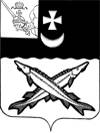 АДМИНИСТРАЦИЯ БЕЛОЗЕРСКОГО МУНИЦИПАЛЬНОГО РАЙОНА ВОЛОГОДСКОЙ ОБЛАСТИП О С Т А Н О В Л Е Н И Еот  22.04.2022  №  140       На основании решения КЧС Белозерского муниципального района от 21.04.2022 № 7 «О продлении временного ограничения движения транспортных средств на дорогах Белозерского муниципального района»  в целях сохранения полотна дорог на территории Белозерского муниципального районаПОСТАНОВЛЯЮ:1. Внести в постановление администрации района от 28.03.2022 № 101              «О временном ограничении движения грузового транспорта» изменение, заменив в п. 1 слова и цифры «с 04 апреля по 24 апреля 2022 года» словами и цифрами «с 04 апреля по 03 мая 2022 года».2. Настоящее  постановление  подлежит опубликованию  в  районной   газете   «Белозерье» и  размещению  на  официальном  сайте  Белозерского  муниципального  района в  информационной  телекоммуникационной   сети  «Интернет».Первый заместитель руководителя администрации района:                                             А.В. ИзмайловО внесении изменения в постановление администрации района от 28.03.2022 № 101